Проект разработан отделом аппарата Городской Думы Петропавловск-Камчатского городского округа по организационно-правовому обеспечению органов Городской Думы и депутатских объединений и внесен Главой Петропавловск-Камчатского городского округа Слыщенко К.Г.РЕШЕНИЕРассмотрев проект решения о внесении изменений в Устав Петропавловск-Камчатского городского округа, внесенный Главой Петропавловск-Камчатского городского округа Слыщенко К.Г., руководствуясь Федеральным законом
от 06.10.2003 № 131-ФЗ «Об общих принципах организации местного самоуправления в Российской Федерации», принимая во внимание рекомендации публичных слушаний от 16.06.2016 по вопросу «О внесении изменений в Устав Петропавловск-Камчатского городского округа», Городская Дума Петропавловск-Камчатского городского округаРЕШИЛА:1. Принять Решение о внесении изменений в Устав Петропавловск-Камчатского городского округа.2. Направить принятое Решение Главе Петропавловск-Камчатского городского округа для подписания и представления на государственную регистрацию в Управление Министерства юстиции Российской Федерации по Камчатскому краю в установленном федеральным законодательством порядке.3. Главе Петропавловск-Камчатского городского округа после государственной регистрации направить настоящее Решение в газету «Град Петра и Павла» для опубликования.РЕШЕНИЕот __________ № ____-ндО внесении изменений в Устав Петропавловск-Камчатского городского округаПринято Городской Думой Петропавловск-Камчатского городского округа(решение от _________ № _____-р)1. В части 2 статьи 28:1) в пункте 5 слово «организация» заменить словом «организации»;2) пункт 13 исключить;3) в пункте 22 слово «сохранения» заменить словами «порядка сохранения»;4) в пункте 60 слова «устанавливающие новые или изменяющие» заменить словами «устанавливающих новые или изменяющих».2. В части 2 статьи 37 цифру «33» заменить цифрой «36».3. Часть 1.1 статьи 40 дополнить пунктом 5 следующего содержания:«5) принимает решение о реализации проекта муниципально-частного партнерства, если публичным партнером является городской округ либо планируется проведение совместного конкурса с участием городского округа
(за исключением случая, в котором планируется проведение совместного конкурса с участием Российской Федерации, субъекта Российской Федерации), направляет в орган исполнительной власти субъекта Российской Федерации, определенный высшим исполнительным органом государственной власти субъекта Российской Федерации, проект муниципально-частного партнерства для проведения оценки эффективности проекта и определения его сравнительного преимущества в соответствии законодательством Российской Федерации, а также осуществляет иные полномочия, предусмотренные законодательством Российской Федерации и Камчатского края, настоящим Уставом и муниципальными правовыми актами городского округа.».4. Часть 1 статьи 48 дополнить:1) пунктом 68 следующего содержания:«68) осуществление мероприятий по исполнению правил использования водных объектов общего пользования для личных и бытовых нужд, информирование населения об ограничениях использования таких водных объектов, включая обеспечение свободного доступа граждан к водным объектам общего пользования и их береговым полосам;»;2) пунктом 69 следующего содержания:«69) выступление от имени публичного партнера в соглашениях
о муниципально-частном партнерстве, исполнение функций органа местного самоуправления уполномоченного на осуществление полномочий в сфере муниципально-частного партнерства в соответствии с законодательством Российской Федерации и Камчатского края, настоящим Уставом и муниципальными правовыми актами городского округа.».5. Пункт 9 статьи 50 исключить.6. В статье 59:1) в абзаце первом части 11 слова «, 10 дней со дня их подписания» исключить.2) часть 12 после слов «могут быть» дополнить словами «признаны утратившими силу,».7. В статье 77:1) в части 1 слова «бюджетном устройстве и» исключить;2) в части 3 слова «бюджетном устройстве и» исключить;3) в части 4 слова «бюджетном устройстве и» исключить.8. Настоящее Решение вступает в силу после дня его официального опубликования после государственной регистрации, за исключением подпункта 1
пункта 6, который вступает в силу после дня его официального опубликования после государственной регистрации и распространяется на отношения, возникающие после истечения срока полномочий Главы городского округа, избранного до дня вступления в силу Закона Камчатского края от 29.09.2015 № 666 «О внесении изменений в статьи 4 и 5 Закона Камчатского края «Об отдельных вопросах формирования представительных органов муниципальных районов и избрания глав муниципальных образований в Камчатском крае».Глава Петропавловск-Камчатскогогородского округа                                                                                        К.Г. СлыщенкоПояснительная запискаПроект решения Городской Думы Петропавловск-Камчатского городского округа (далее – Городская Дума городского округа) «О внесении изменений в Устав Петропавловск-Камчатского городского округа» (далее – Устав городского округа) разработан в целях своевременного приведения отдельных его норм в соответствие c федеральными законами Российской Федерации и региональным законодательством.Участники публичных слушаний от 16.06.2016, назначенных постановлением Главы Петропавловск-Камчатского городского округа от 24.05.2016 № 79
«О назначении публичных слушаний по вопросу «О внесении изменений в Устав Петропавловск-Камчатского городского округа», обсудив предложенные организационным комитетом изменения в Устав городского округа, считают, что изменения в Устав городского округа являются своевременными, необходимыми и рекомендуют Городской Думе городского округа на ближайшей сессии Городской Думы городского округа принять решение о внесении изменений в Устав городского округа в связи с необходимостью приведения отдельных статей Устава городского округа в соответствие с Федеральными законами: от 14.11.2002 
№ 161-ФЗ «О государственных и муниципальных унитарных предприятиях», 
от 06.10.2003 № 131-ФЗ «Об общих принципах организации местного самоуправления в Российской Федерации», от 30.03.2015 № 64-ФЗ «О внесении изменений в статью 26.3 Федерального закона «Об общих принципах организации законодательных (представительных) и исполнительных органов государственной власти субъектов Российской Федерации», от 13.07.2015 № 224-ФЗ 
«О государственно-частном партнерстве, муниципально-частном партнерстве в Российской Федерации и внесении изменений в отдельные законодательные акты Российской Федерации», а также Бюджетным, Водным и Гражданским кодексом Российской Федерации.В связи с тем, что проект решения не устанавливает новые и не изменяет ранее предусмотренные муниципальными нормативными правовыми актами обязанности для субъектов предпринимательской и инвестиционной деятельности проведение оценки регулирующего воздействия не требуется.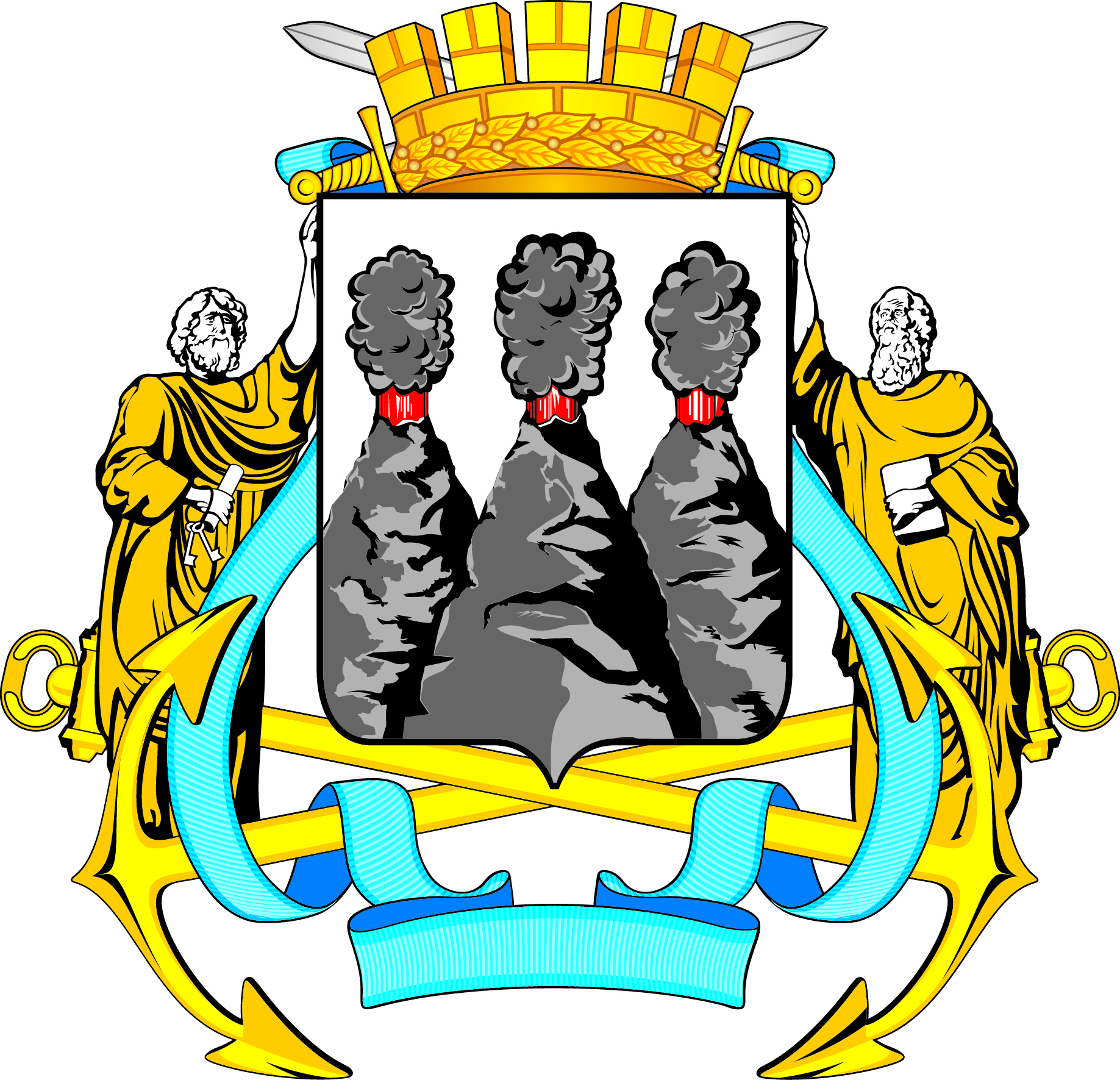 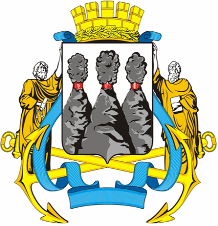 ГОРОДСКАЯ ДУМАПЕТРОПАВЛОВСК-КАМЧАТСКОГО ГОРОДСКОГО ОКРУГАот                №               -р46-я сессия г.Петропавловск-КамчатскийО принятии решения о внесении изменений в Устав Петропавловск-Камчатского городского округаГлава Петропавловск-Камчатского  городского округа, исполняющий  полномочия председателя Городской ДумыК.Г. СлыщенкоГОРОДСКАЯ ДУМАПЕТРОПАВЛОВСК-КАМЧАТСКОГО ГОРОДСКОГО ОКРУГАк проекту решения Городской Думы Петропавловск-Камчатского городского округа «О внесении изменений в Устав Петропавловск-Камчатского городского округа»« ___ » _____________ 2016 год___________/ Т.П. Иванков /